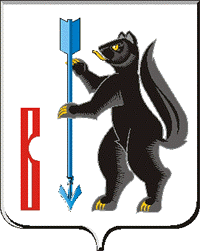 АДМИНИСТРАЦИЯГОРОДСКОГО ОКРУГА ВЕРХОТУРСКИЙ П О С Т А Н О В Л Е Н И Еот 14.12.2020г. № 897г. ВерхотурьеО внесении изменений	 в постановление Администрациигородского округа Верхотурский от 30.11.2020 № 855«О введении на территории городского округа Верхотурский режима повышенной готовности и принятии дополнительных мер по защите населения от новой коронавирусной инфекции (2019-ncov)В соответствии с Федеральным законом от 06 октября 2003 года № 131-ФЗ «Об общих принципах организации местного самоуправления в Российской Федерации», Указом Губернатора Свердловской области от 18 марта 2020 года N 100-УГ "О введении на территории Свердловской области режима повышенной готовности и принятии дополнительных мер по защите населения от новой коронавирусной инфекции (2019-nCoV)", руководствуясь Уставом городского округа Верхотурский,ПОСТАНОВЛЯЮ:	1.Внести изменения в подпункт 9.2 пункта 9 постановления Администрации городского округа Верхотурский от 30.11.2020 № 855 «О введении на территории городского округа Верхотурский режима повышенной готовности и принятии дополнительных мер по защите населения от новой коронавирусной инфекции (2019-ncov) и изложить его в новой редакции:	«9.2.Руководителям МАОУ «Основная общеобразовательная школа № 2», МАОУ «Средняя общеобразовательная школа № 46», МАОУ «Пролетарская средняя общеобразовательная школа» организовать обучение в соответствии с утвержденным в образовательной организации календарным графиком, начиная с 14.12.2020г., до окончания второй учебной четверти.».2.Опубликовать настоящее постановление в информационном бюллетене «Верхотурская неделя» и разместить на официальном сайте городского округа Верхотурский.3.Контроль исполнения настоящего постановления оставляю за собой.Главагородского округа Верхотурский 						   А.Г. Лиханов 